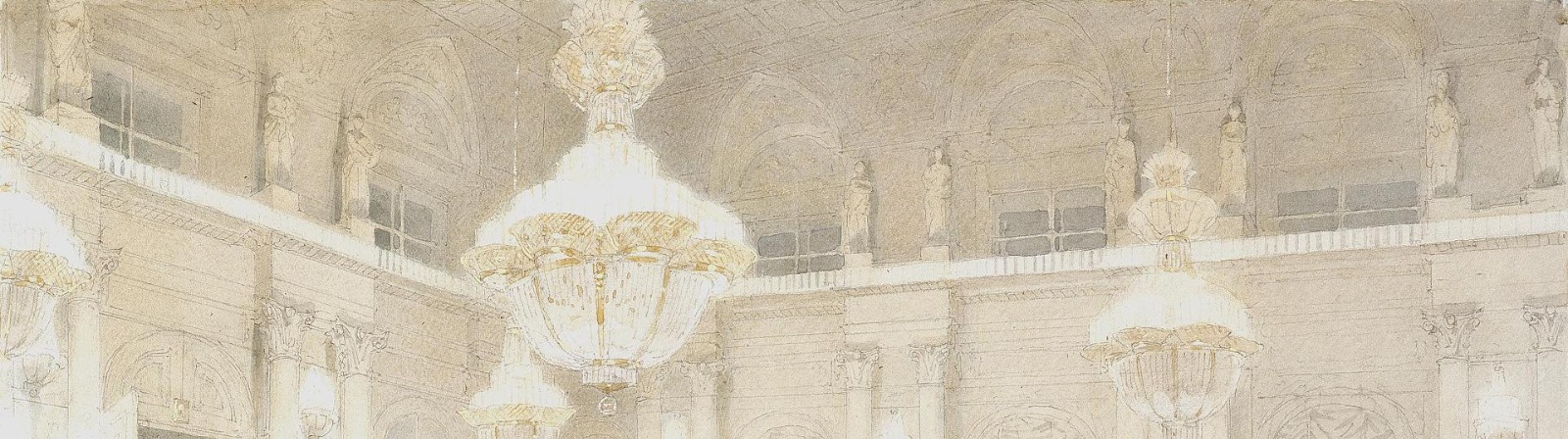 II открытый областной конкурс учащихся детских школ искусств «Костюмированный портрет» 28 и 29 октября 2023 г.Место проведения: Муниципальное автономное учреждение культуры дополнительного образования «Детская художественная школа № 2 имени Г.С. Мосина», г. Екатеринбург, ул. Академика Парина, 43График проведения Конкурса и распределение участников по сменамВнимание! Важно!Все участники конкурса первой смены (28 и 29 октября) приезжают без опозданийРегистрация: 9.15 – 9.45Подготовка к работе (в мастерской): 9.45 – 10.00Выполнение конкурсной работы: 10.00 – 14.15Перерыв на обед: 30 минут.Все участники конкурса второй смены (28 и 29 октября) приезжают без опозданийРегистрация: 14.15 – 14.45Подготовка к работе (в мастерской): 14.45 – 15.00Выполнение конкурсной работы: 15.00 – 19.15Перерыв на обед: 30 минут.В рамках конкурса во время первой смены (28 и 29 октября) с 10.00 до 11.30 состоится семинар для преподавателей ДХШ и ДШИ. Тема: «Портретный жанр. Теория. Методика. Практика».  В рамках конкурса во время второй смены (28 и 29 октября) с 15.00 до 16.30 состоится мастер-класс для преподавателей ДХШ и ДШИ «Этюдный портрет с натуры».28 октября 2023г.28 октября 2023г.28 октября 2023г.28 октября 2023г.1 смена - с 10:00 до 14:15 (с перерывом 30 мин)1 смена - с 10:00 до 14:15 (с перерывом 30 мин)1 смена - с 10:00 до 14:15 (с перерывом 30 мин)1 смена - с 10:00 до 14:15 (с перерывом 30 мин)УчреждениеНаселенный пунктКоличество участников конкурса1ГАУ ДО СО «ДШИ г. Серова»г. Серов52ГБУДОСО «Ревдинская ДХШ»г. Ревда203ГБУДОСО «Серовская ДХШ им. С.П. Кодолова»г. Серов24МАУК ДО ДХШ № 2 имени Г.С. Мосинаг. Екатеринбург15МБУ ДО «ДШИ» НГОг. Новоуральск16МБУДО «Детская художественная школа»г. Верхняя Пышма157МБУДО «СДШИ»г. Сухой лог828 октября 2023г.28 октября 2023г.28 октября 2023г.28 октября 2023г.2 смена - с 15:00 до 19:15 (с перерывом 30 мин)2 смена - с 15:00 до 19:15 (с перерывом 30 мин)2 смена - с 15:00 до 19:15 (с перерывом 30 мин)2 смена - с 15:00 до 19:15 (с перерывом 30 мин)УчреждениеНаселенный пунктКоличество участников конкурса1МАУК ДО ДШИ № 5г. Екатеринбург252МБУК ДО ДХШ № 1 имени П.П. Чистяковаг. Екатеринбург123МБУК ДО «ЕДХШ № 4 им. Г.С. Метелева»г. Екатеринбург154МБУК ДО ЕДШИ № 2г. Екатеринбург829 октября 2023г.29 октября 2023г.29 октября 2023г.29 октября 2023г.1 смена - с 10:00 до 14:15 (с перерывом 30 мин)1 смена - с 10:00 до 14:15 (с перерывом 30 мин)1 смена - с 10:00 до 14:15 (с перерывом 30 мин)1 смена - с 10:00 до 14:15 (с перерывом 30 мин)УчреждениеНаселенный пунктКоличество участников конкурса1БМБУ ДО «ДШИ № 2»г. Березовский22ГБУДОСО «Октябрьская ДШИ»п. Октябрьский23ГБУДОСО «Режевская ДШИ»г. Реж44МАУК ДО ДХШ № 2 имени Г.С. Мосина г. Екатеринбург85МБОУ ДО «ПДХШ»г. Первоуральск116МБУ ДО «Детская школа искусств», г. Леснойг. Лесной17МБУ ДО «ДШИ №1»г. Нижний Тагил48МБУК ДО «ЕДХШ №3 им. А.И. Корзухина»г. Екатеринбург49МБУК ДО «ЕДШИ №14 имени Г.В. Свиридова»г. Екатеринбург210МБУК ДО ЕДШИ № 1г. Екатеринбург411МБУК ДО ЕДШИ № 11 имени Е.Ф. Светлановаг. Екатеринбург112МБУК ДО ЕДШИ №10г. Екатеринбург513МНАОУК «Гимназия «Арт-Этюд»г. Екатеринбург529 октября 2023г.29 октября 2023г.29 октября 2023г.29 октября 2023г.2 смена - с 15:00 до 19:15 (с перерывом 30 мин)2 смена - с 15:00 до 19:15 (с перерывом 30 мин)2 смена - с 15:00 до 19:15 (с перерывом 30 мин)2 смена - с 15:00 до 19:15 (с перерывом 30 мин)УчреждениеНаселенный пунктКоличество участников конкурса1МАОУ Гимназия № 8г. Екатеринбург12МАУК ДО ДХШ № 2 имени Г.С. Мосина г. Екатеринбург433МАУК ДО ЕДШИ № 4 «АртСозвездие»г. Екатеринбург4